Appendix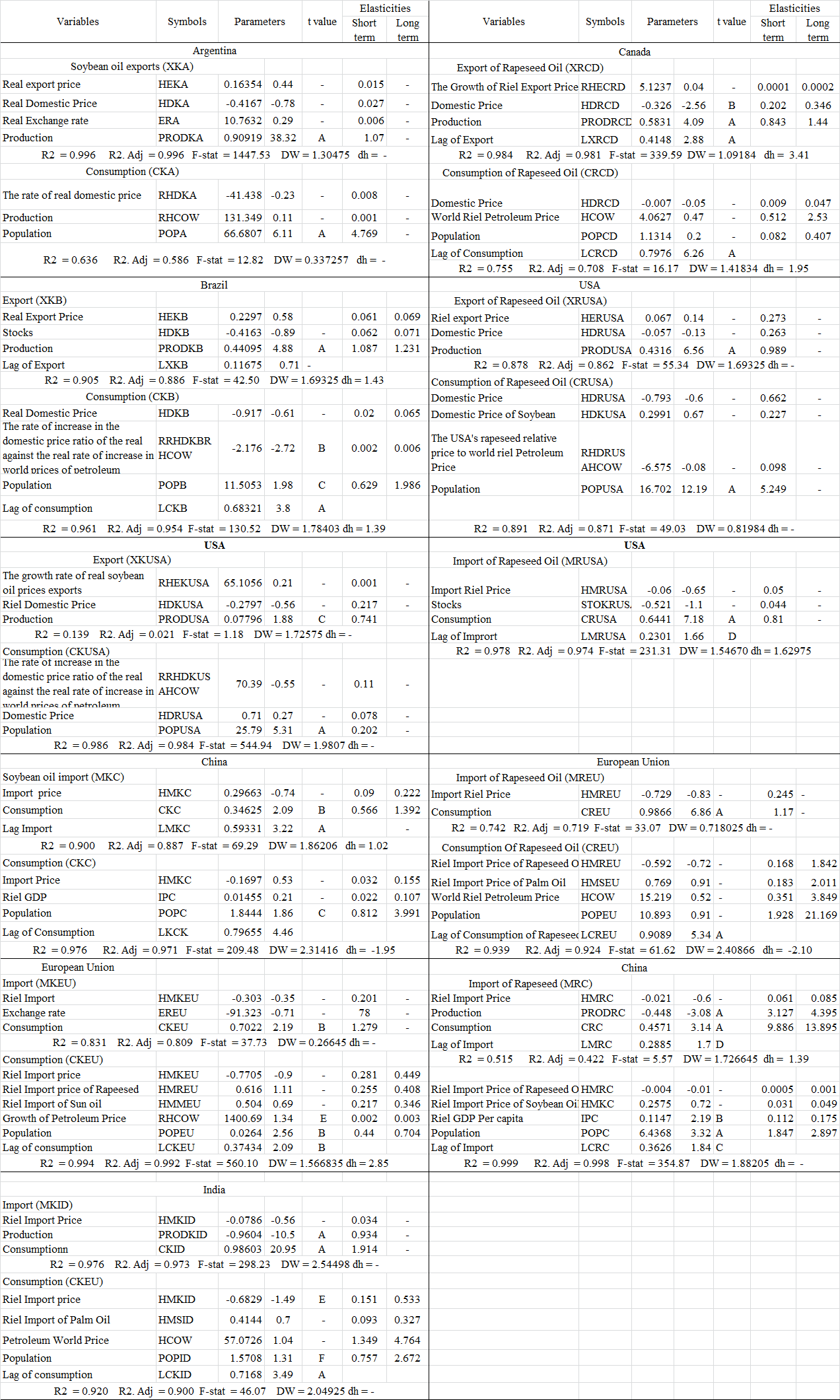 